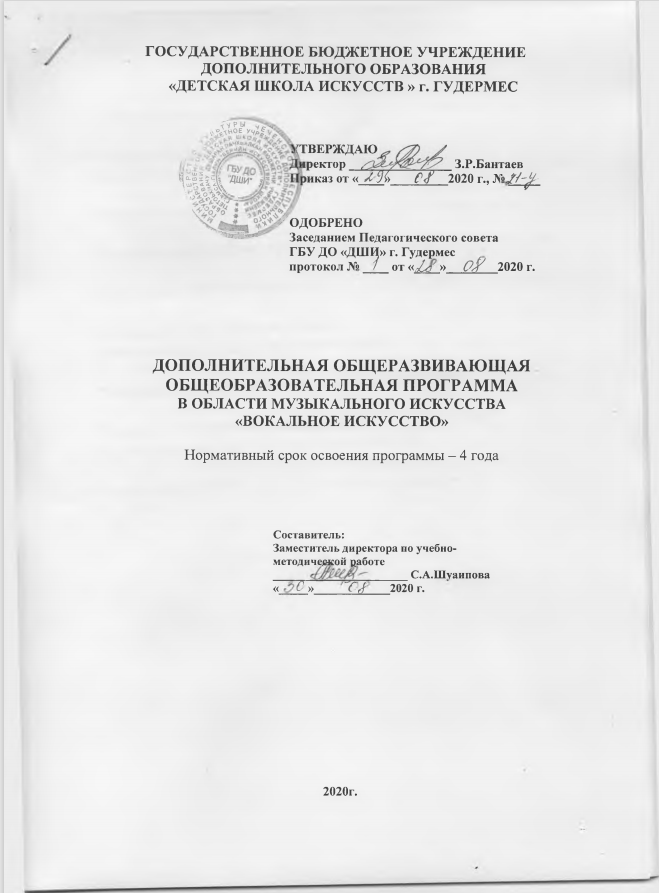 СодержаниеПояснительная запискаДополнительная общеразвивающая общеобразовательная программа в области музыкального искусства «Основы вокального исполнительства» (далее Образовательная программа) разработана на основе Рекомендаций по организации образовательной и методической деятельности при реализации общеразвивающих программ в области искусств, утвержденных приказом Министерства культуры Российской Федерации от 19 ноября 2013 г. № 191- 01-39/06-ГИ.Согласно Федерального закона «Об образовании в Российской Федерации» от 29 декабря 2012 г. (часть 5 статьи 12)		Образовательная программа			разработана		государственным		бюджетным			учреждением дополнительного образования «ДШИ» г.Гудермес (далее «Детская школа искусств») самостоятельно и утвержден 	в  установленном порядке; является нормативно-управленческим документом ДШИ, определяет содержание и организацию образовательного процесса. Образовательная программа «Вокальное искусство» направлена на музыкально-эстетическое, духовно-нравственное развитие обучающегося, создание основы для приобретения им опыта исполнительской  практики, самостоятельной работы по изучению и постижению музыкального искусства. Образовательная программа рассчитана на 4 года обучения; возраст детей, поступающих в 1-ый класс, составляет от 6,5.Данная Образовательная программа учитывает возрастные и  индивидуальные особенности обучающихся и направлена:на создание условий для художественного образования, музыкально- эстетического воспитания, духовно-нравственного развития детей;на выявление одаренных детей в области музыкального искусства и создание условий для их ранней профессиональной ориентации;на приобретение детьми знаний, умений и навыков вокального исполнительства, позволяющих исполнять произведения в соответствии с необходимым уровнем музыкальной и вокальной подготовки;на воспитание у детей культуры сольного и ансамблевого музицирования;на приобретение детьми опыта творческой деятельности;на воспитание и развитие у обучающихся личностных качеств, способствующих формированию опыта самостоятельной работы, умений самоконтроля учебной деятельности и самооценки результатов освоения образовательной программы.Основная цель Образовательной программы способствовать воспитанию гармонично развитой личности ребенка, способной творческииспользовать полученные в Детской музыкальной школе знания и умения в своей дальнейшей деятельности: досуговой или профессиональной.В процессе обучения последовательно решаются следующие задачи:Обучающие задачи:формирование исполнительских навыков обучающегося в соответствии с требованиями по классам в единстве технической и выразительной сторон исполнения;формирование навыков самостоятельной творческой деятельности на основе практического применения знаний и умений;приобретение общих специальных знаний (по музыкальной грамоте, музыкальной литературе, вокальному репертуару), необходимых в самостоятельной практической работе и важных для формирования музыкальной культуры обучающегося.Развивающие задачи:развитие эмоциональной сферы личности ребенка на основе эмоциональной отзывчивости на музыку и способности к созданию музыкальных образов; позитивного отношения к музыкальным занятиям;развитие эмоционально-волевой сферы личности ребенка (стрессоустойчивых качеств), важной в концертно-исполнительской деятельности;развитие творческих способностей ребенка (фантазии, воображения, ассоциативного и образного мышления);развитие интеллектуальных способностей ребенка (памяти, умения сравнивать, проводить аналогии, обобщать, делать выводы);развитие музыкальных способностей ребенка (сенсорных: музыкального слуха, чувства ритма; интеллектуальных: музыкальных памяти, мышления и воображения; общей музыкальности).Воспитательные задачи:формирование духовной культуры и нравственности ребенка на основе приобщения к высокохудожественным образцам классической и современной музыки;формирование мотивационной сферы личности ребенка, в основе которой – интерес к музыкальной деятельности и творческому труду, способность к самообразованию и творческой самореализации;	формирование определенных качеств личности ребенка, необходимых для успешной деятельности: самостоятельности, познавательной активности, дисциплинированности, ответственности, способности к самооценке.Образовательная программа реализуется посредством использования принципов личностно-ориентированного подхода, направленного на развитие каждого обучающегося (практическая, эмоционально-волевая, интеллектуальная, коммуникативная, мотивационная сферы) независимо от уровня его музыкальных способностей и исполнительских возможностей.Планируемые результаты освоения Образовательной программыРезультатом освоения Образовательной программы является приобретение обучающимися следующих знаний, умений и навыков:в области исполнительской подготовки:умения грамотно исполнять вокальные произведения как сольно, так и в ансамбле;умения	самостоятельно	разучивать	музыкальные	произведения различных жанров и стилей;умения	создавать	художественный	образ	при	исполнении музыкального произведения;знания	характерных	особенностей	музыкальных	жанров	и музыкальной формы;знания музыкальной терминологии;умения самостоятельно преодолевать технические трудности при разучивании несложного вокального произведения;навыков чтения с листа несложных музыкальных произведений;первичных навыков в области теоретического анализа исполняемых произведений;навыков публичных выступлений.В области историко-теоретической подготовки:знания музыкальной грамоты;знания основных этапов жизненного и творческого пути отечественных и зарубежных композиторов, а также созданных ими музыкальных произведений;первичные знания в области строения классических музыкальных форм;умения использовать полученные теоретические знания при исполнительстве музыкальных произведений на инструменте;навыков восприятия элементов музыкального языка;сформированных вокально-интонационных навыков ладового чувства;навыков сольфеджирования, в том числе пения с листа;навыков анализа музыкального произведения; навыков восприятия музыкальных произведений различных стилей и жанров, созданных в разные исторические периоды;навыков записи музыкального текста по слуху.Результаты освоения образовательной программы «Основы вокального исполнительства» по учебным предметам должны отражать:Сольное пение:наличие	у	обучающегося	интереса	к	музыкальному	искусству, самостоятельному музыкальному исполнительству;знание начальных основ вокального искусства;знание художественно-исполнительских возможностей певческого голоса;наличие навыков исполнения вокальных произведений (сольное исполнение, ансамблевое исполнение);умение	использовать	выразительные	средства	для	создания художественного образа;умение передавать авторский замысел музыкального произведения с помощью органического сочетания слова и музыки;умение	самостоятельно	разучивать	вокальные	произведения различных жанров и стилей;знание основ музыкальной грамоты;знание наиболее употребляемой музыкальной терминологии;наличие навыков публичных выступлений;наличие навыков общения со слушательской аудиторией в условиях музыкально- просветительской деятельности.Ансамбль:сформированный комплекс умений и навыков в области коллективного творчества - ансамблевого исполнительства, позволяющий демонстрировать в ансамблевом пении единство исполнительских намерений и реализацию исполнительского замысла;навыки по решению музыкально-исполнительских задач ансамблевого исполнительства, обусловленные художественным содержанием и особенностями формы, жанра и стиля музыкального произведения;Сольфеджио:первичные теоретические знания, в том числе, профессиональной музыкальной терминологии;умение сольфеджировать одноголосные, двухголосные музыкальные примеры, записывать музыкальные построения средней трудности с использованием навыков слухового анализа, слышать и анализировать аккордовые и интервальные цепочки;умение осуществлять анализ элементов музыкального языка;навыки владения элементами музыкального языка (исполнение на инструменте, запись по слуху, построение в нотной тетради).Музыкальная литература:наличие первоначальных знаний о музыке как виде искусства, ее основных средствах музыкальной выразительности, в том числе о музыкальных инструментах, основных жанрах;умение проанализировать и рассказать о своем впечатлении от прослушанного музыкального произведения, провести ассоциативные связи с фактами своего жизненного опыта или произведениями других видов искусств;знание творческих биографий зарубежных и отечественных композиторов согласно программным требованиям;знание в соответствии с программными требованиями музыкальных произведений зарубежных и отечественных композиторов различных исторических периодов, стилей, жанров и форм от эпохи барокко до современности;знание основных исторических периодов развития зарубежного и отечественного музыкального искусства;знание особенностей национальных традиций, фольклорных истоков музыки;знание профессиональной музыкальной терминологии;умение в устной и письменной форме излагать свои мысли о творчестве композиторов;умение определять на слух фрагменты музыкального произведения.Учебный планУчебный план является частью Образовательной программы, отражает структуру программы и определяет содержание и организацию образовательного процесса в ДШИ.Учебный план школы отвечает основным положениям Федерального закона «Об образовании в Российской Федерации» от 29 декабря 2012 г. № 273-ФЗ, Порядка организации и осуществления образовательной деятельности по дополнительным общеобразовательным программам (приказ Минобрнауки России от 29.08.2013 г. № 1008).Также при разработке учебного плана учитывались Рекомендации по организации образовательной и методической деятельности при реализации общеразвивающих программ в области искусств (Приложение к письму Минкультуры России от 19 ноября 2013 г. № 191-01-39/06-ГИ).Согласно Рекомендациям учебные предметы группируются по следующим предметным областям: учебные предметы исполнительской подготовки, учебные предметы историко-теоретической подготовки, а также предметы по выбору, нормируемые с участием родителей (законных представителей) обучающихся.Учебные планы ДШИ находятся в постоянном развитии и ежегодно обновляются, сохраняя преемственность с предыдущими. Пути совершенствования рабочих учебных планов, в первую очередь, определяются целевой установкой школы:на оптимальную возможность Образовательной программы вовлечения детей в состояние творческой активности;на выявление и реализацию способностей ребенка на всех этапах обучения;на сохранение здоровьесберегающих условий обучения, определяющих предельную загруженность обучающихся;на обеспечение решения задач личностно-ориентированного подхода в учебно-воспитательном процессе школы.Учебный планпо дополнительной общеразвивающей общеобразовательной программев области музыкального искусства «Вокальное искусство»Срок обучения 4 года Возраст поступающих 6-17 летВыпускники IV класса считаются окончившими полный курс образовательного учреждения.** В течение года количество зачетов в рамках промежуточной и итоговой аттестации не превышает четырех.*** В связи с производственной необходимостью, обусловленной увеличением групп по учебным предметам историко-теоретической подготовки, в пределах имеющихся средств возможно уменьшение продолжительности урока до 0,5.ПримечаниеПри наличии уважительной причины по заявлению родителей (законных представителей) учащиеся могут быть освобождены от предмета «Коллективное музицирование».Количественный состав групп по сольфеджио, музыкальной литературе - в среднем 10 человек.Количественный состав групп по хору - в среднем 12 человек, по другим формам коллективного музицирования – от 2-х человек.В связи с производственной необходимостью и в целях совершенствования образовательного процесса в пределах имеющихся средств возможно уменьшение количественного состава групп. При неравномерной комплектации групп обучающихся по сменам возможно перераспределение времени, отведенного на весь класс.Общее количество групп по названным дисциплинам не должно превышать их числа в пределах установленной нормы.Помимо занятий в хоре, ансамбле в соответствии с учебным планом 1 раз в месяц проводятся сводные занятия ансамбля и хора по группам.В пределах имеющихся средств школа может предусматривать репетиционные часы для подготовки общешкольных концертов и других мероприятий, направленных на совершенствование учебно-воспитательного процесса.Помимо педагогических часов, указанных в учебном плане, необходимо предусмотреть:преподавательские часы для проведения сводных занятий хора, ансамблей;концертмейстерские часы:для проведения занятий с хором по группам в соответствии с учебным планом и для сводных репетиций;для проведения занятий по другим формам коллективного музицирования из расчета 100 % времени, отведенного на каждый коллектив; для проведения занятий по сольному пению из расчета 2 урока в неделю на                                     каждого ученикаКалендарный учебный графикПродолжительность учебного года с первого по четвертый классы составляет 39 недель. Продолжительность учебных занятий в течение учебного года с первого по четвертый классы составляет 34 недели.С первого по четвертый классы в течение учебного года предусматриваются каникулы в объеме не менее 4 недель. Летние каникулы устанавливаются в объеме 13 недель. Осенние, зимние, весенние каникулы проводятся в сроки, установленные при реализации основных образовательных программ начального общего и основного общего образования.Конкретные даты начала и окончания учебных четвертей, каникул ежегодно устанавливаются календарным учебным календарным графиком ДШИ, утверждаемым педагогическим советом и приказом директора школы.Программы учебных предметовВсе учебные программы выполняют функции:нормативную, то есть все программы для преподавателей являются документом, обязательным для выполнения содержания предмета в полном объеме;процессуально-содержательную, определяющую логическую последовательность усвоения элементов содержания, организационные формы и методы, средства и условия обучения;оценочную, то есть выявляют уровень усвоения элементов содержания, устанавливают принципы контроля, критерии оценки уровня приобретенных знаний, умений и навыков.Система текущей, промежуточной и итоговой аттестации; критерии оценокОсновными формами учебного контроля являются:текущий контроль;промежуточная аттестация;итоговая аттестация.Содержание текущего контроля определяет поэтапное решение учебно-воспитательных задач обучения обучающегося в рамках каждого учебного предмета и объем и качество выполнения программных требований по классам в рамках урочной системы.Также объектом контроля служат личностные качества обучающегося, без наличия которых невозможна успешность обучения: это интерес к музыкальным занятиям, ответственность, самостоятельность и познавательная активность. Текущий контроль осуществляется основным преподавателем.Одной из форм текущего контроля является прослушивание, проводимое у обучающихся выпускного класса в форме исполнения выпускной программы или ее части. Прослушивания проводятся 2 раза в год. При прослушивании используется недифференцированная система оценки с высказыванием обучающемуся пожеланий рекомендательного характера.Отношение обучающегося к занятиям, производительность работы на уроке, качество выполнения домашних заданий учитываются при выставлении каждый 2-3 урок оценки в дневник. Как правило, оценка за текущую работу выполняет поощрительную и стимулирующую функцию.Промежуточная аттестация направлена на определение уровня музыкального развития и обученности обучающихся на каждом этапе обучения и является основной формой контроля учебной работы обучающихся по освоению образовательной программы.Промежуточная аттестация оценивает результаты учебной деятельности обучающегося по окончании полугодий учебного года.Разновидностями промежуточной аттестации являются:контрольный урок (все учебные предметы);зачет (предмет по выбору, ансамбль);академический концерт (сольное пение).Периодичность, конкретные требования по каждой форме промежуточной аттестации прописаны в рабочих программах по учебным предметам образовательной программы.Итоговая аттестация проводится в форме выпускных экзаменов по учебным предметам:«Сольное пение»;«Сольфеджио».Экзаменационная программа по предмету «Сольное пение» включает:вокализ;народную песню;романс;произведение современного композитора.Выпускной экзамен по сольфеджио проводится в письменной (музыкальный диктант) и устной формах (ответ по билету). На устном экзамене по сольфеджио обучающийся должен продемонстрировать:умение работать в тональности (пение звукорядов, интервалов и последовательности аккордов);умение интонировать интервалы и аккорды вне тональности;выразительное	и	чистое	интонирование	заранее	приготовленного номера;грамотное чтение с листа незнакомого номера;навыки слухового анализа (интервалы, аккорды).При выведении годовой (переводной) оценки учитываются:оценка работы ученика в течение учебного года (оценки за четверти, полугодиям; творческая активность и отношение учащегося к занятиям, явный рост ребенка в плане приобретения вокально- певческих навыков, умений и знаний по предметам историко- теоретической подготовки;результаты контрольно-аттестационных мероприятий;выступления на всевозможных концертах, фестивалях, конкурсах и т.д.При выведении итоговой оценки учитываются:оценка годовой работы ученика;полученная оценка на выпускном экзамене;творческие достижения учащегося (участие в концертах, конкурсах).В индивидуальном плане обучающегося фиксируются все произведения, выученные в классе, самостоятельно, исполняемые на академических концертах, выпускном экзамене, концертах и конкурсах. Также в конце каждого учебного года в индивидуальном плане дается краткая характеристика на обучающегося, отражающая:качество репертуара: жанровое и стилевое разнообразие; соответствие требованиям рабочей учебной программы по классам;уровень развития познавательных и творческих способностей учащегося: умение понимать учебные задачи, восприимчивость, самостоятельность, ассоциативность, образность, гибкость мышления;уровень развития основных музыкальных способностей: ритмического, ладогармонического, интонационного слуха, музыкальной памяти;особенности певческого аппарата;художественный (эмоциональность, выразительность, артистизм) и технический рост обучающегося по сравнению с предыдущим годом обучения;уровень актуального развития ребенка: его способность работать самостоятельно (чтение с листа, разбор музыкального произведения, подбор по слуху);отношение к музыкальным занятиям (интерес, работоспособность, ответственность и дисциплинированность, упорство, инициативность);творческую активность учащегося в течение учебного года: участие в конкурсах, концертах, иных школьных мероприятиях.Критерии оценокКритерии оценки качества подготовки обучающегося позволяют определить уровень освоения материала, предусмотренного учебной программой. При оценивании обучающегося, осваивающего общеразвивающую программу, следует учитывать:формирование устойчивого интереса к музыкальному искусству, к занятиям музыкой;наличие исполнительской культуры, развитие музыкального мышления;овладение практическими умениями и навыками в различных видах музыкально-исполнительской деятельности: сольном, ансамблевом исполнительстве, подборе аккомпанемента;степень продвижения учащегося, успешность личностных достижений.По итогам исполнения программы на академическом прослушивании, выпускном экзамене выставляется оценка по пятибалльной шкале:В целях более объективного подхода в оценке выступления учащегося возможно использование плюсов и минусов.Условия реализации Образовательной программыТребования к условиям реализации Образовательной программы«Вокальное искусство» представляют собой систему требований к кадровым, учебно-методическим, материально-техническим и иным условиям реализации программы с целью достижения планируемых результатов освоения данной образовательной программы.Реализация образовательной программы обеспечивается педагогическими работниками, имеющими высшее и среднее профессиональное образование, соответствующее профилю преподаваемого учебного предмета.Все педагогические работники повышают свою квалификацию по своей специализации в объеме 72 часов раз в 3 года в образовательных учреждениях, имеющих лицензию на осуществление образовательной деятельности; ежегодно посещают мастер-классы, обучающие семинары специалистов профессионального среднего и высшего звена сферы искусства и культуры.В ДШИ созданы условия для взаимодействия с другими образовательными учреждениями, реализующими ОП в области музыкального искусства, в том числе и профессиональные, с целью обеспечения возможности восполнения недостающих кадровых ресурсов, ведения постоянной методической работы, получения консультаций по вопросам реализации программы, использования передовых педагогических технологий.Учебный год для педагогических работников составляет 44 недели, из которых 32-34 недели - реализация аудиторных занятий, 2-3 недели - проведение консультаций и экзаменов, в остальное время деятельность педагогических работников направлена на методическую, творческую,культурно-просветительскую работу.Материально-технические условия реализации Образовательной программы обеспечивают возможность достижения обучающимися установленных результатов.Для реализации Образовательной программы минимально необходимый перечень учебных аудиторий, специализированных кабинетов и материально-технического обеспечения включает в себя:концертный зал, пультами и  звукотехническим оборудованием;учебные аудитории для групповых, мелкогрупповых и индивидуальных занятий.Учебная аудитория, предназначенная для реализации учебного предмета «Сольное пение», оснащена одним фортепиано; имеет площадь не менее 6 кв.м.Учебные аудитории, предназначенные для реализации учебных предметов «Сольфеджио», «Музыкальная литература», оснащены фортепиано, звукотехническим оборудованием, учебной мебелью (досками, столами, стульями, стеллажами, шкафами), оформлены наглядными пособиями. Материально-техническая база учреждения соответствует санитарным и противопожарным нормам, нормам охраны труда; соблюдаются своевременные сроки текущего и капитального ремонта учебных помещений и музыкальных инструментов.Программа творческой, методической и культурно-просветительской деятельностиТворческая и культурно-просветительская деятельностьС целью обеспечения высокого качества образования, его доступности, открытости, привлекательности для обучающихся, их родителей (законных представителей) и всего общества, духовно-нравственного развития, эстетического воспитания и художественного становления личности обучающегося в ДШИ создана комфортная развивающая творческая образовательная среда, обеспечивающая возможность:выявления и развития одаренных детей в области музыкального искусства;организации творческой деятельности обучающихся путем проведения творческих мероприятий внутри школы (конкурсов, фестивалей, мастер-классов, олимпиад, концертов, творческих вечеров, театрализованных представлений и др.);участия обучающихся и преподавателей в конкурсно-фестивальных мероприятиях от районного до международного уровня;участия в мастер-классах, проводимых специалистами среднего и высшего профессионального звена в области музыкального искусства;участия обучающихся и преподавателей в концертах от районного до международного уровня;организации посещений обучающимися учреждений культуры и организаций (филармоний, выставочных залов, театров, музеев и др.);организации творческой и культурно-просветительской деятельности совместно с другими ДШИ, учреждениями среднего профессионального и высшего профессионального образования, реализующими основные профессиональные образовательные программы в области музыкального искусства;использования в образовательном процессе образовательных технологий, основанных на лучших достижениях отечественного образования в сфере культуры и искусства, а также современного развития музыкального искусства и образования;эффективной самостоятельной работы обучающихся при поддержке педагогических работников и родителей (законных представителей) обучающихся.Культурно-просветительская	деятельность	школы	достаточно разнообразна по формам и содержанию, это:проведение	отчетных	концертов;проведение тематических праздников для детей и родителей;проведение концертов, приуроченных к календарным праздникам;участие в концертах районного и городского масштаба;совместное посещение театров, филармонии;система мероприятий в рамках Дня открытых дверей, др.В процессе организации творческого досуга детей во внеурочное время весь комплекс мероприятий направлен на решение основных воспитательных задач:формирование у ребенка гуманистического мировоззрения;формирование гражданского самосознания;приобщение детей к общечеловеческим ценностям;развитие потребностей и мотивов нравственного поведения;формирование самосознания, осознание собственного «Я».Методическая деятельность ДШИ представляет собой скоординированную систему мероприятий на разных уровнях и в разной форме, подчиненных решению двух приоритетных, взаимосвязанных между собой задач, это:совершенствование учебно-воспитательного процесса;повышение профессиональной компетентности преподавательского состава на психолого-педагогическом и предметно-технологическом уровнях.Совершенствование учебно-воспитательного процесса включает следующие направления методической работы:учебно-методическое обеспечение учебно-воспитательного процесса (разработка рабочих программ по учебным предметам , рекомендации по организации самостоятельной работы обучающихся, разработка фонда оценочных средств, др.);совершенствование форм и методов преподавания с позиций личностно-ориентированных современных технологий обучения (активного, проблемного, развивающего), творческих подходов;совершенствование форм и содержания внеучебной деятельности.Повышение профессиональной компетентности преподавателя как методическая задача включает в себя:изучение уровня профессиональной подготовки преподавателей, их профессиональных потребностей и проблем;предоставление преподавателям необходимой информации по основным направлениям развития дополнительного образования, новым педагогическим технологиям, учебно-методической литературе по вопросам обучения и воспитания детей;повышение квалификации преподавателей в рамках курсов, семинаров, конференций, мастер-классов;помощь в подготовке работников к аттестации на квалификационную категорию;осознание, обобщение и распространение педагогического опыта;осознание и опыт претворения принципов развивающего обучения в личной педагогической практике;повышение общей психолого-педагогической культуры;проявление профессионального мастерства в исполнительской деятельности.Выделенные аспекты определяют содержание методической деятельности школы на уровне работы Методического совета, методической секции преподавателей, отдельного преподавателя - трех основных звеньев методической службы учреждения, компетенции которых прописаны в Уставе, локальных актах и должностных инструкциях.Методическая работа преподавателей осуществляется в разных формах, это:выступление с методическим сообщением на методической секции, педагогическом совете;участие в городской методической секции, конференции;показ открытых уроков на разном уровне;разработка учебно-методических материалов;написание методической работы;подготовка и участие в методических, педагогических и исполнительских конкурсах.Методическая и культурно-просветительская деятельность ДШИ в рамках указанных направлениях осуществляется согласно годовому плану работы учреждения на каждый учебный год.Список литературыНормативно-правовая база:Концепция развития дополнительного образования детей от 4 сентября 2014 г. № 1726-р.Порядок организации и осуществления образовательной деятельности по дополнительным общеобразовательным программам (Приложение к приказу Минобрнауки России от 29.08.2013 г. № 1008)Проект концепции развития Детских школ искусств в Российской Федерации от 30 октября 2013 г.Программа развития системы российского музыкального образования на период с 2014 по 2020 годы.Рекомендации по организации образовательной и методической деятельности при реализации общеразвивающих программ в области искусств (приложение к письму Минкультуры России от 19 ноября 2013 г. № 191-01-39/06-ГИ).	Федеральный Закон «Об образовании в Российской Федерации» от 29 декабря 2012 № 273-ФЗ.Специальная литератураАракелова А.О. О реализации дополнительных предпрофессиональных общеобразовательных программ в области искусств: сборник материалов для детских школ искусств. Часть 1. – М., 2012.Артеменкова Т.А. Азбука менеджмента. Учебно-практическое пособие для системы переподготовки и повышения квалификации работников сферы культуры. – М., 2004. – 206 с.Артеменкова Т.А. Актуальные управленческие технологии в образовательном учреждении сферы культуры. – М.: ООО «РЕАЛ ГРУП», 2002. – 124 с.Боровиков Л.И. Научный руководитель в инновационном учреждении дополнительного образования детей: Методическое пособие к спецкурсу для слушателей институтов повышения квалификации работников образования. – Новосибирск: Издательство НИПКиПРО, 2004. – 80 с.Галкина Т.И., Сухенко Н.В. Организация и содержание методической работы в современной школе: книга современного завуча. – Изд. 3-е. – Ростов на/Д: Феникс, 2008. – 383 с.Детская школа искусств: Инновационные образовательные проекты/сост. И.М. Багаева, И.Е. Домогацкая – М., 2005 – 109 с.Дейч Б.А. Педагогические технологии в дополнительном образовании детей: учебное пособие. – Новосибирск: Изд. НГПУ, 2006 – 132 с.	Диагностика творческого развития личности: Методическое пособие для слушателей курсов повышения квалификации работниковобразования /Авт.-сост. И.В. Хромова, М.С. Коган. – Новосибирск, 2006. – 32 с.	Дополнительное образование детей. Словарь-справочник /Автор- составитель Д.Е. Яковлев. – М.: АРКТИ, 2002. – 112 с.Доронина И.В. Управление персоналом: стимулирование и развитие: Учебное пособие. – Новосибирск: СибАГС, 2004. – 204 с.Коджаспирова Г.М. Педагогика в схемах, таблицах и опорных конспектах. Высшее образование. – М.: Айрис-пресс, 2007. – 256 с.Коломиец	Г.Г.	Музыкально-эстетическое	воспитание (аксиологический подход). – Монография. – Оренбург: Изд-во ООИПКРО, 2001. – 240 с.Коляденко Н.П. Музыкально-эстетическое воспитание: синестезия и комплексное воздействие искусств: Учеб. пособие /Новосиб. гос. консерватория (академия) им. М.И. Глинки. – Новосибирск, 2003. – 258 с.Концепция общенациональной системы выявления и развития молодых талантов (утверждена президентом РФ 3 апреля 2012 г.): электронный ресурс.Креативный ребенок: Диагностика и развитие творческих способностей /Серия «Мир вашего ребенка». – Ростов н/Д: Феникс, 2004. – 416 с.Кузнецова Н.А., Яковлев Д.Е. Управление методической работой в учреждениях дополнительного образования детей: Пособие для руководителей и педагогов /под общей редакцией Н.К. Беспятовой. – М.: Айрис-пресс, 2004. – 96 с.Кульневич С.В., Иваненко Е.С. Дополнительное образование детей. Методическая служба. Ростов н/Д: Из-во «Учитель», 2005.Педагогические технологии. Учебное пособие /авт.-сост. Т.П. Сальникова. – М.: ТЦ Сфера, 2008. – 128 с. – (Учебное пособие).Программа педагога дополнительного образования: От разработки до реализации /сост. Н.К. Беспятова. – М.: Айрис-пресс, 2003. – 176 с. – (Методика).Прохорова Л.Н. Опыт методической работы в ДОУ по развитию креативности дошкольников. – М.: 5 за знания, 2007. – 256 с.Психология детства. Учебник. Под редакцией А.А. Реана. – СПб.:«прайм-ЕВРОЗНАК», 2003. – 368 с. – (Серия «Мэтры психологии»).Психология музыкальной деятельности: Теория и практика: Учеб. Пособие для студ. муз. фак. высш. пед. учеб. заведений /Д.К. Кирнарская, Н.И. Киященко, К.В. Тарасова и др.; под ред. Г.М. Цыпина. – М.: Издательский центр «Академия», 2003. – 368 с.Седова Н.Е. Основы практической педагогики: Учебное пособие. – М.: ТЦ Сфера, 2008. – 192 с.Селевко Г.К. Педагогические технологии на основе активизации, интенсификации и эффективного управления УВП. – М.: НИИшкольных	технологий,	2005.	–	288	с.	(Серия	«Энциклопедия образовательных технологий).Степанов Е.Н., Лузина Л.М. Педагогу о современных подходах и концепциях воспитания. – М.: ТЦ Сфера, 2005. – 160 с.№Наименование предметной области учебного предметаКоличество учебных часов в неделюКоличество учебных часов в неделюКоличество учебных часов в неделюКоличество учебных часов в неделюПромежуточнаяи итоговая аттестация№Наименование предметной области учебного предмета1 класс2 класс3класс4 класс1  Сольное пение (народное направление) 22 2 21,2,3,42 Сольфеджио  1 1 1 13,43Музыкальная литература1114Предмет по выбору(вокальный ансамбль)--115Всего:  3455№Наименование программыСрок обученияСоставителиПрограммы по учебным предметам исполнительской подготовкиПрограммы по учебным предметам исполнительской подготовкиПрограммы по учебным предметам исполнительской подготовкиПрограммы по учебным предметам исполнительской подготовки1.«Сольное пение»4 годаСолдаева Т.С.2.Коллективное музицирование:Ансамбль2 годаСолдаева Т.С.Программы по учебным предметам историко-теоретической подготовкиПрограммы по учебным предметам историко-теоретической подготовкиПрограммы по учебным предметам историко-теоретической подготовкиПрограммы по учебным предметам историко-теоретической подготовки3.«Сольфеджио»4 годаАлибекова З.Д.4.«Музыкальная литература»3 годаСолдаева Т.С.ОценкаКритерии оценивания выступления5 («отлично»)предусматривает	исполнение	программы, соответствующей году обучения, наизусть, выразительно; отличное знание текста, владение необходимыми техническими приемами, штрихами; правильное звукоизвлечение, понимание стиля исполняемого произведения; использование художественно оправданных технических вокальных приемов, позволяющих создавать художественныйобраз, соответствующий авторскому замыслу4 («хорошо»)программа соответствует году обучения, грамотное исполнение с наличием мелких технических недочетов (вокально- интонационная неточность, недостаток опоры дыхания), небольшоенесоответствие темпа, недостаточно убедительноедонесение образа исполняемого произведения3 («удовлетворительно»)программа	не	соответствует	году	обучения,	при исполнении		обнаружено	плохое	знание	текста,технические	ошибки,	нечистое	интонирование, характер произведения не выявлен2 («неудовлетворительно»)незнание наизусть нотного и словесного		текста, слабое	владение	певческими	навыками,	нечистоеинтонирование«зачет» (без отметки)отражает	достаточный	уровень	подготовки	иисполнения на данном этапе обучения.